ROZPIS ZÁVODŮ V TERČOVÉ LUKOSTŘELBĚ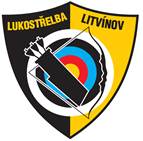 Memoriál Václava Šeflera1. Pořadatel		LK  Litvínov2. Datum		26.9. 20153. Místo		střelnice LK Litvínov4. Rozhodčí		Ing. Ivan Králik5. Ředitel závodu	Ing. Tomáš Belinger6. Přihlášky		rcherz.com telefonicky :	723282663			e-mailem :	alexandra.mala.22@gmail.com			termín přihlášení : do 23.9.20157. Ubytování		nezajišťuje se8. Rozlosování	bude provedeno 25.9.2015 na střelnici9. Sestavy		WA1440, WA720 70m, 60m, 50m , ŽWA1440, WA/kr, ŽWA/kr10. Startovné	WA1440–300 Kč, WA720–200 Kč, ŽWA1440 – 300 Kč,WA/kr–200 Kč, ŽWA/kr – 200 Kč11. Předpis		závodí se dle pravidel terčové lukostřelby a rozpisu tohoto závodu12. Časový rozpis	9:00 hod – nástup; kontrola nářadí9:20 hod – nástřel; následují soutěžní sady na dlouhých tratích sestavy   WA1440 , WA720 a ŽWA144013:00 hod – nástřel pro závodníky sestav WA/kr a ŽWA/kr13:30 hod – pokračování závodu sestavami WA1440 a ŽWA1440 a na    krátkých tratíchOdpolední časový pořad bude upřesněn dle aktuální situace	13.Ceny		věcné – dle počtu závodníků v jednotlivých kategoriích14.Upozornění	všichni závodníci startují na vlastní nebezpečí